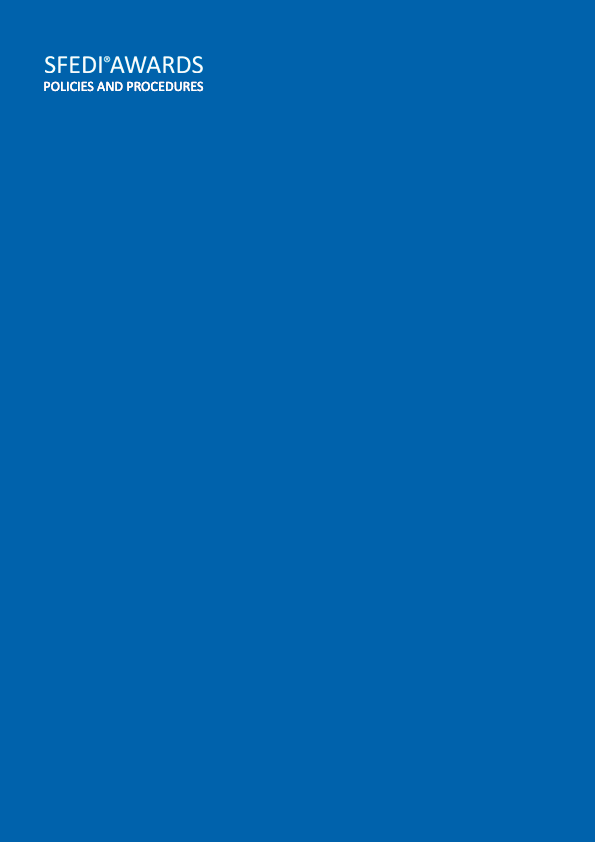 IQA Sampling ReportV1.0INTERNAL QUALITY ASSURANCE SAMPLING REPORTLearner NameAssessor NameIQA NameQualification/Unit Title(s)Unit/Learning Outcome(s) sampledDate of SampleNext Sample Date (if applicable)Type of sampling activity completed (tick at least one option on each of the first two rows):Type of sampling activity completed (tick at least one option on each of the first two rows):Type of sampling activity completed (tick at least one option on each of the first two rows):Type of sampling activity completed (tick at least one option on each of the first two rows):Type of sampling activity completed (tick at least one option on each of the first two rows):Type of sampling activity completed (tick at least one option on each of the first two rows):Interim samplingSummative sampling (certification can be claimed)Summative sampling (folder referred for actions)Folder checkObservation of delivery (observation report attached)Learner interview(interview record attached)Other (please detail):Assurance of the assessment process (tick at least one option for each question):YesNoHas an initial assessment taken place?Has an assessment/development plan been agreed with the learner?Is the Assessor recording assessment outcomes after each assessment has taken place and providing the learner with feedback?Has the Assessor confirmed authenticity, sufficiency, accuracy, currency and validity whilst assessing the evidence?Are the assessment judgements accurate?Are the learner’s assessment/development records being updated and completed on an ongoing basis?Action points/feedback to the Assessor:Assessor SignatureDate:IQA SignatureDate:Actions complete (folder not ready for certification)Actions complete (folder can be claimed for certification)Assessor SignatureDate:IQA SignatureDate: